Appendix A Semantic features of the broad-range rules                       (from Ambridge et al., 2014, Appendix, Section B)Appendix B Pinker’s (1989) narrow-range semantic verb classes for the dative alternation(from Gropen, et al., 1989:243-244)Appendix C  Stimuli in the ExperimentAppendix E Figures depicting the relationship between other predictors and DO and PO ratings (Figure S1-S6)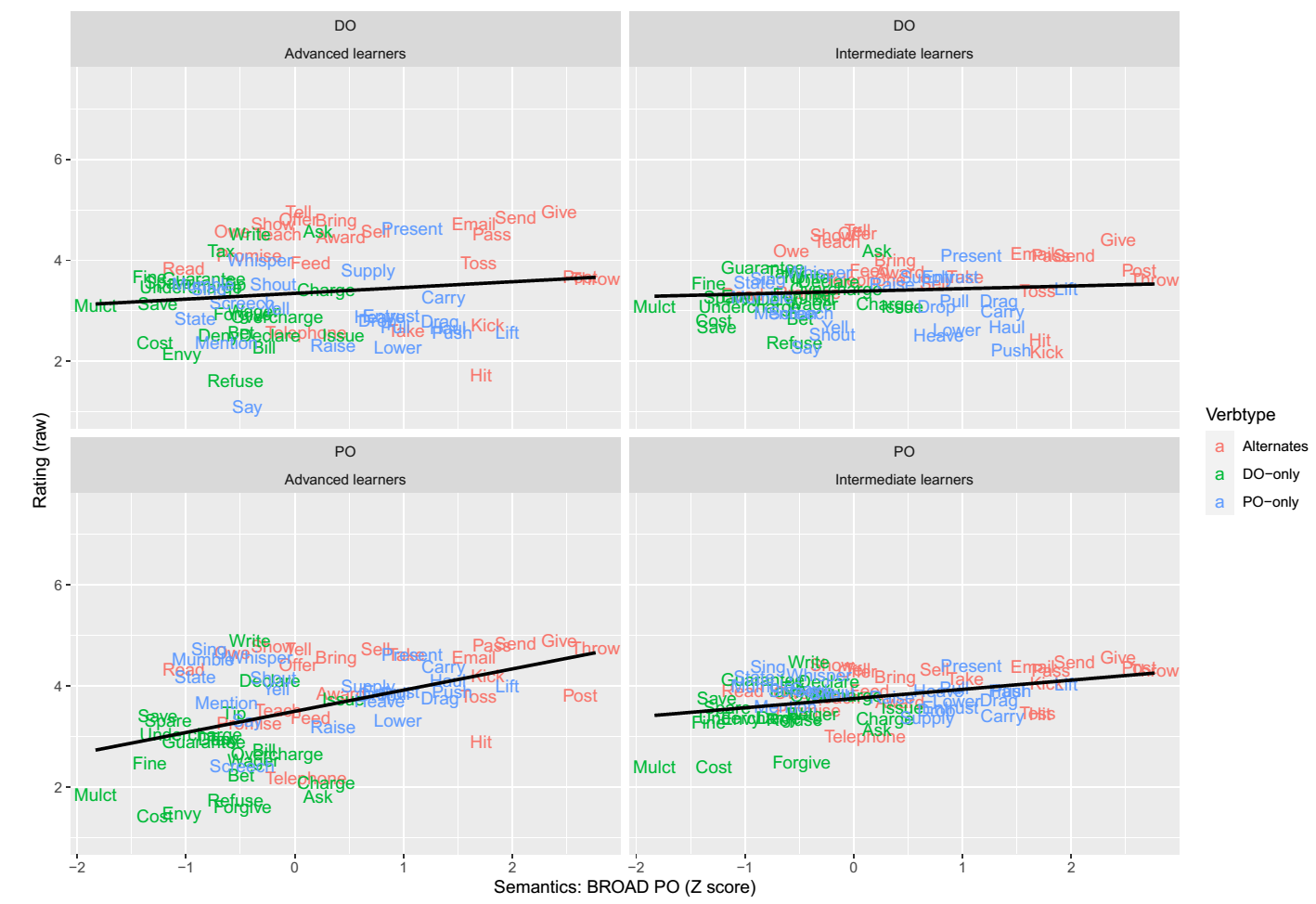 Figure S1 Relationship between the semantics “Broad PO” predictor and participants’ raw sentence ratings on the 5-point scale.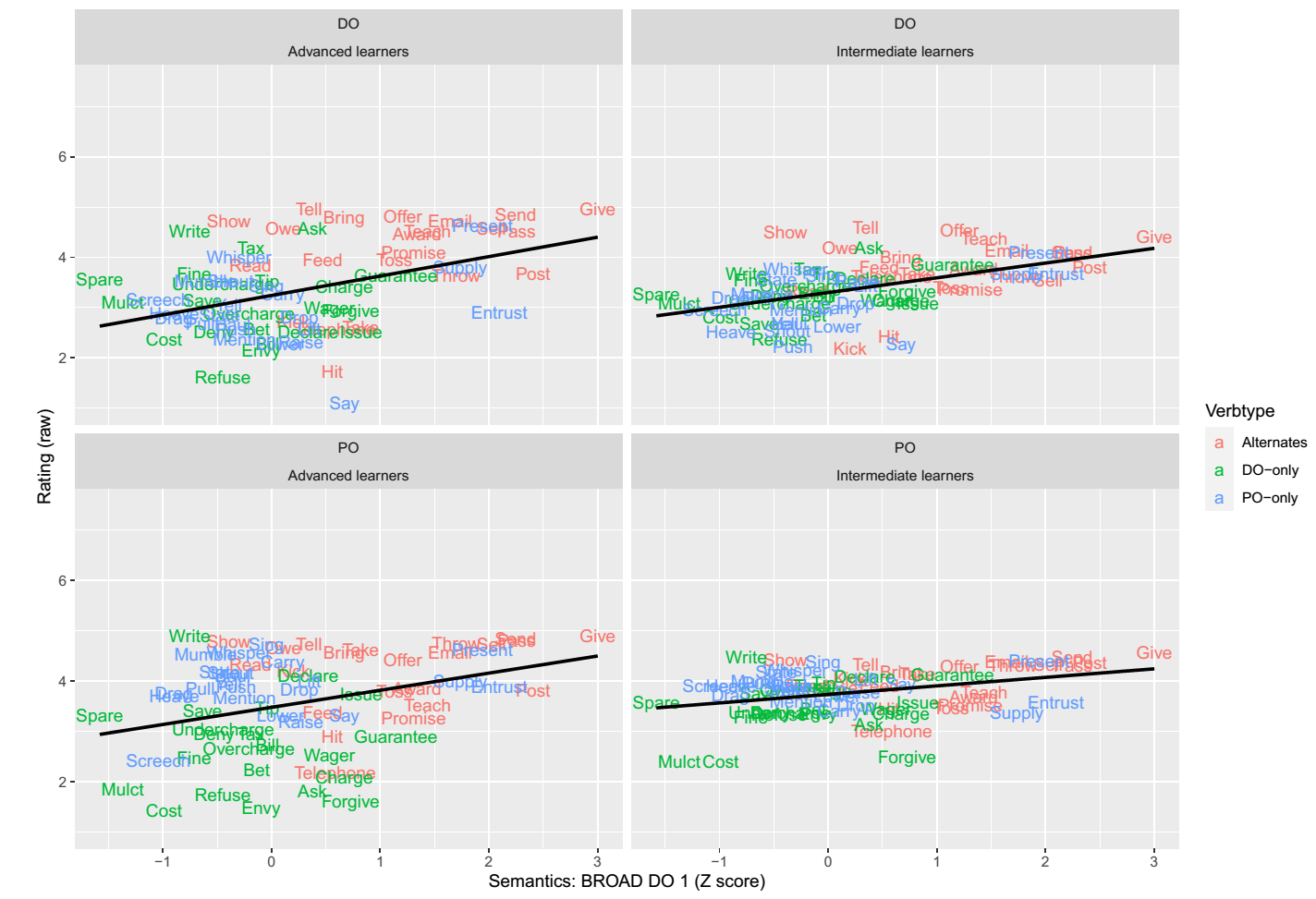 Figure S2 Relationship between the semantics “Broad DO-1” predictor and participants’ raw sentence ratings on the 5-point scale.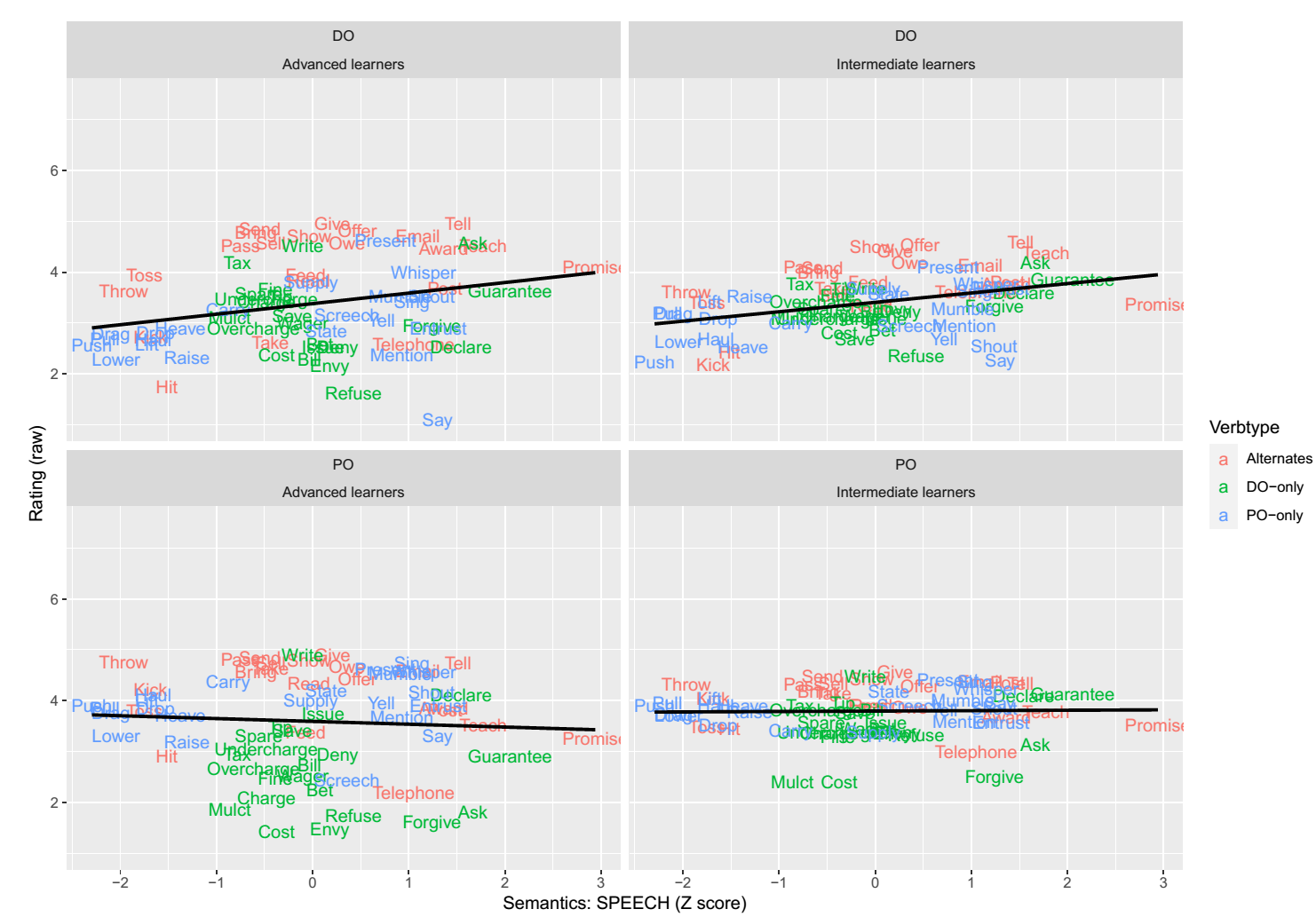 Figure S3 Relationship between the semantics “Speech” predictor and participants’ raw sentence ratings on the 5-point scale.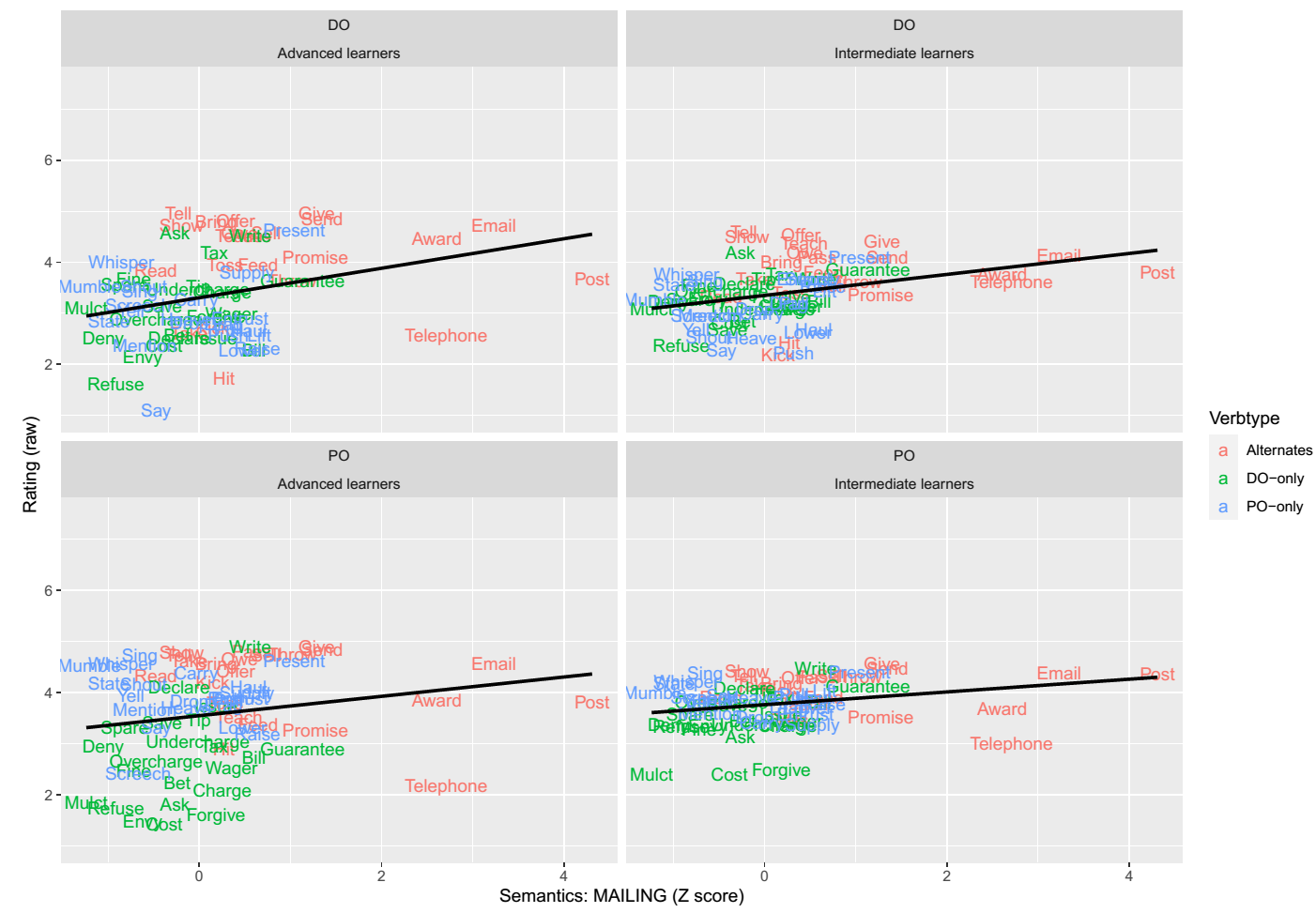 Figure S4 Relationship between the semantics “Mailing” predictor and participants’ raw sentence ratings on the 5-point scale.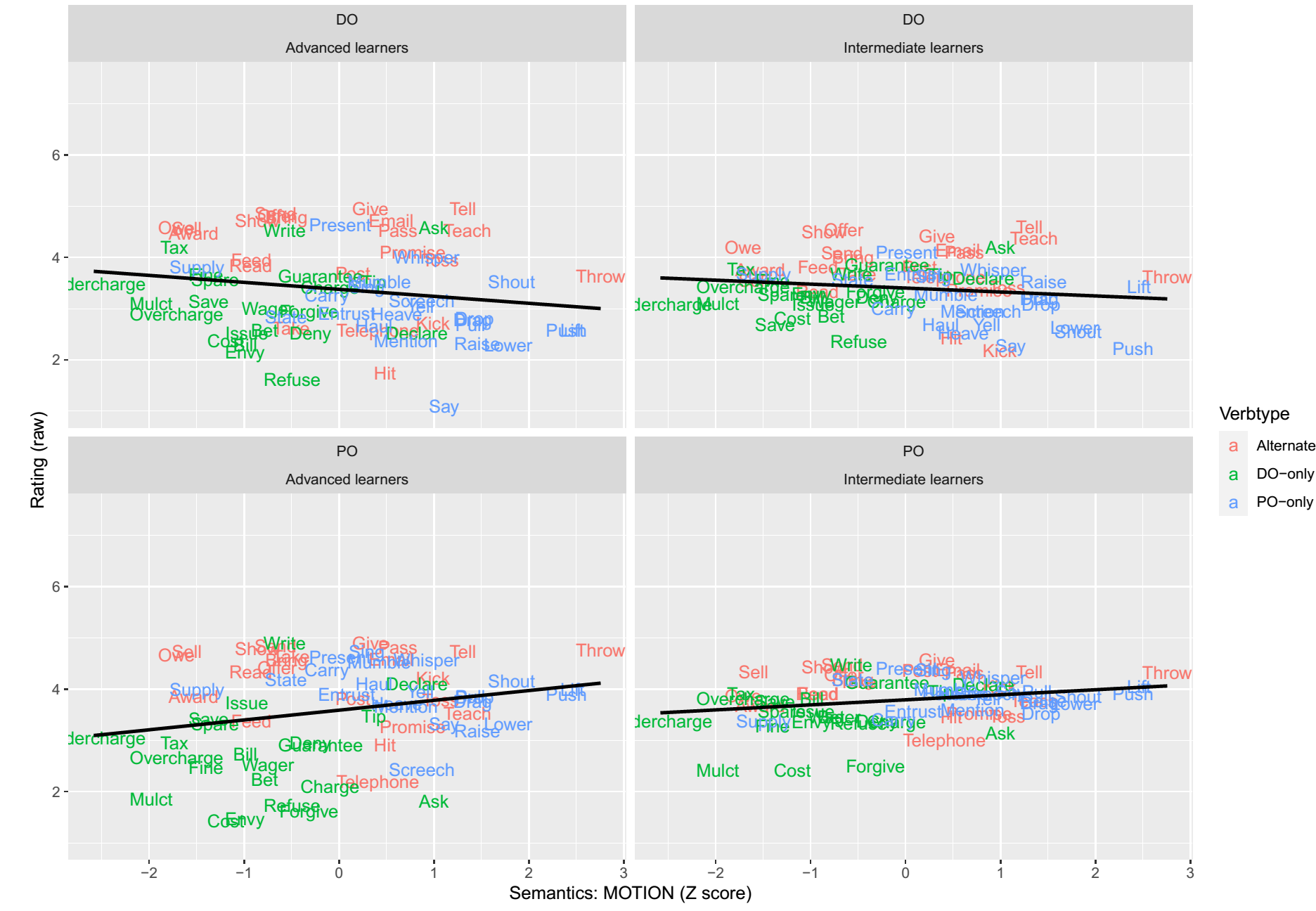 Figure S5 Relationship between the semantics “Motion” predictor and participants’ raw sentence ratings on the 5-point scale.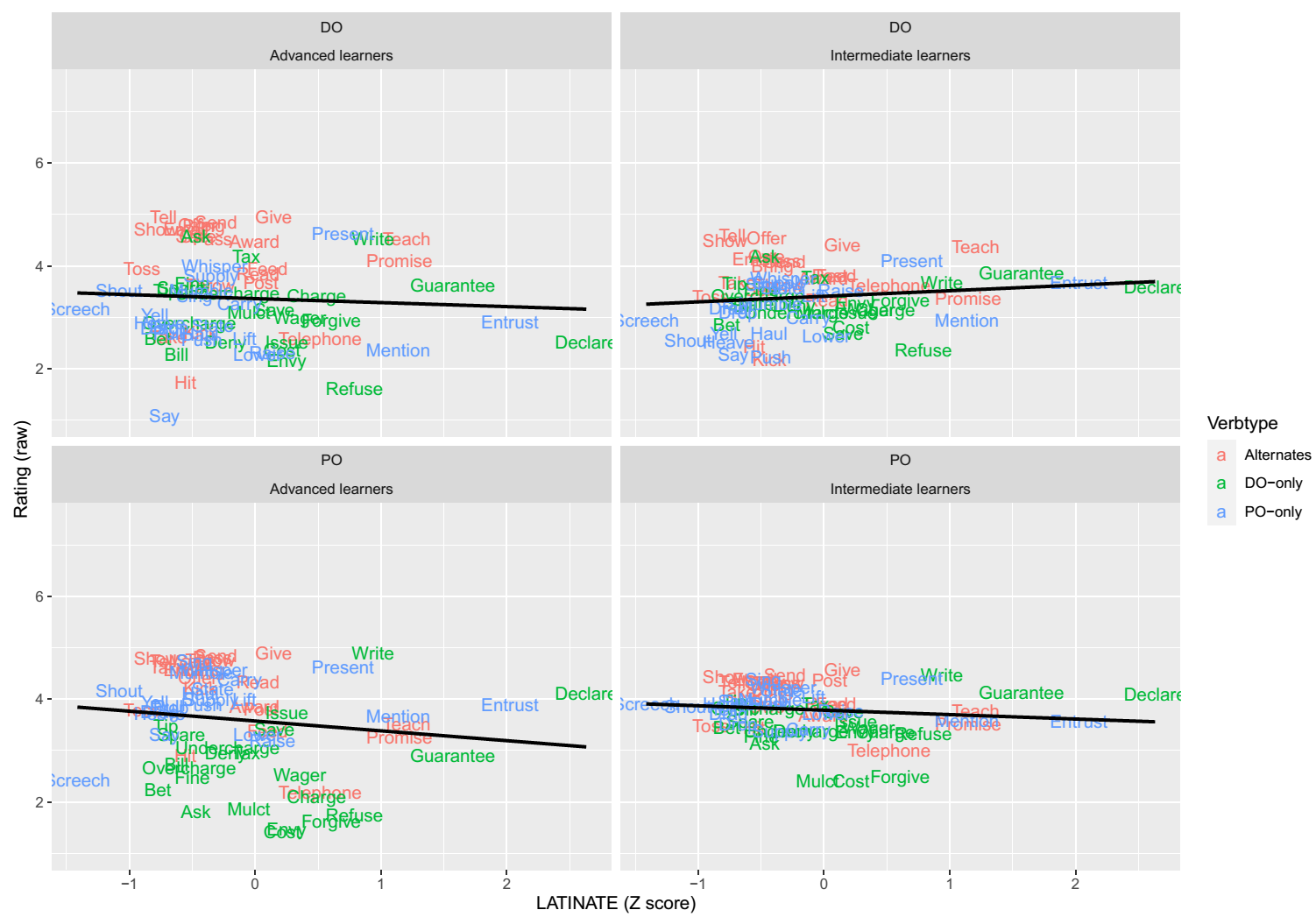 Figure S6 Relationship between the morphophonological “Latinate” predictor and participants’ raw sentence ratings on the 5-point scale.Broad range rules for PO-dative ("A causes B to go to C")Broad range rules for PO-dative ("A causes B to go to C")aA acts on B, causing it to go (either literally or metaphorically) to CbThe verb can denote a change of possession but does not necessarily do socThe verb's meaning is defined by the identity of B more than the identity of CdB literally moveseThe verb specifies both the event that causes the transfer (either literal or metaphorical) of B and the movement (either literal or metaphorical) of BfThe event that causes the transfer (either literal or metaphorical) of B and the movement (either literal or metaphorical) of B take place at the same timegThe verb highlights the manner of the transfer, more than its end resultBroad range rules for DO-dative ("A causes C to have B")Broad range rules for DO-dative ("A causes C to have B")hA has B and then causes it to enter into the possession of CiThe transfer (either literal or metaphorical) is successful and completejA no longer possesses B after he/she has transferred possession of B to CkAfter the event, C is in possession of BlC is capable of possessing (either literally or metaphorically) BmA acts on C, causing him/her to possess (either literally or metaphorically) BnWhen A performs the action, he/she must have C in mindoC's reaction to the event is part of the meaning of the verbpThe verb's meaning is defined by the identity of C more than the identity of BqC is usually animaterThe verb highlights the end result of the transfer, more than the manner in which it occursNarrow range alternating verb classesNarrow range alternating verb classesaVerbs signifying acts of giving e.g., ‘give’, ‘hand’, ‘sell’, etc.bVerbs of instantaneous causation of ballistic motion e.g., ‘throw’, ‘toss’, ‘kick’, etc.cVerbs of sending e.g., ‘send’, ‘mail’, ‘ship’, etc.dVerbs of accompanied motion in a direction e.g., ‘bring’ and ‘take’.eVerbs of future having e.g., ‘offer’, ‘promise’, ‘allow’, etc.fVerbs of type of communicated message. e.g., ‘tell’, ‘show’, ‘teach’, etc.gVerbs of instrument communication e.g., ‘radio’, ‘telephone’, ‘fax’, ‘wire’, etc.hVerbs of creation e.g., ‘bake’, ‘make’, ‘build’, ‘cook’, etc.iVerbs of obtaining e.g., ‘find’, ‘order’, etc.Narrow range non-alternating verb classesNarrow range non-alternating verb classesjVerbs of fulfilling e.g., ‘credit’, ‘present’, etc.kVerbs of accompanied motion in some manner e.g., ‘carry’, ‘pull’, ‘push’, etc.lVerbs of manner of speaking e.g., ‘shout’, ‘whisper’, ‘scream’ , etc.mVerbs of choosing e.g., ‘choose’, ‘pick’, ‘select’, etc.nVerbs of communication of proposition and propositional attitudes e.g., ‘say’,‘assert’, etc. 1POCindy fed the milk to Julia.1DOCindy fed Julia the milk.2POJoyce gave the card to Eva.2DOJoyce gave Eva the card.3PODiana passed the pen to Jack.3DODiana passed Jack the pen.4POSimon sold the cake to Diana.4DOSimon sold Diana the cake.5POAndy posted the book to Jane.5DOAndy posted Jane the book.6POSteven sent the flower to Mary.6DOSteven sent Mary the flower.7POJennifer hit the ball to Linda.7DOJennifer hit Linda the ball.8POJohn kicked the ball to David.8DOJohn kicked David the ball.9POJack threw the apple to Susan.9DOJack threw Susan the apple.10POLucy tossed the coat to Diana.10DOLucy tossed Diana the coat.11POPeter brought the tea to Wendy.11DOPeter brought Wendy the tea.12POMike took the bread to Kelly.12DOMike took Kelly the bread.13PODavid awarded the house to Alex.13DODavid awarded Alex the house.14PONina offered the fruit to Sandy.14DONina offered Sandy the fruit.15POLucy owed $100 to Tina.15DOLucy owed Tina $100.16POJack promised the hat to Susan.16DOJack promised Susan the hat.17POBob read the news to Donald.17DOBob read Donald the news.18POJudy showed the photo to Kate.18DOJudy showed Kate the photo.19POBruce taught the history to Colin.19DOBruce taught Colin the history.20POJim emailed the news to Peter.20DOJim emailed Peter the news.21POKathy telephoned the choice to Bob.21DOKathy telephoned Bob the choice.22POJulie told the fact to Simon.22DOJulie told Simon the fact.23POLucia carried the chair to Kevin.23DOLucia carried Kevin the chair.24POMaggie hauled the luggage to Lucy.24DOMaggie hauled Lucy the luggage.25POFranklin pulled the desk to Jackson.25DOFranklin pulled Jackson the desk.26POLisa pushed the bike to Andy.26DOLisa pushed Andy the bike.27PODiana dragged the motor to John.27DODiana dragged John the motor.28POMonica dropped the key to Peter.28DOMonica dropped Peter the key.29PONancy heaved the box to Peter.29DONancy heaved Peter the box.30POJames sang the song to Mike.30DOJames sang Mike the song.31POLynn lifted the notebook to Mike.31DOLynn lifted Mike the notebook.32POJason lowered the mirror to Ken.32DOJason lowered Ken the mirror.33POMandy raised the flag to Cherry.33DOMandy raised Cherry the flag.34POJimmy mumbled the song to Roger.34DOJimmy mumbled Roger the song.35POTony screeched the danger to David.35DOTony screeched David the danger.36POBob shouted the news to David.36DOBob shouted David the news.37POJohn whispered the secret to Edison.37DOJohn whispered Edison the secret.38POSusan yelled the word to Betty.38DOSusan yelled Betty the word.39POEmma mentioned the bill to Emily.39DOEmma mentioned Emily the bill.40POPeter said the excuse to Jack.40DOPeter said Jack the excuse.41POLucy stated the policy to Tina.41DOLucy stated Tina the policy.42POSelina entrusted the cash to Ann.42DOSelina entrusted Ann the cash.43PODavid presented the picture to Lydia.43DODavid presented Lydia the picture.44POPeter supplied the coffee to Joyce.44DOPeter supplied Joyce the coffee.45POBob guaranteed the car to David.45DOBob guaranteed David the car.46POAndy issued the book to Frank.46DOAndy issued Frank the book.47PODavid cost the coin to Jack.47DODavid cost Jack the coin.48POJim spared the time to John.48DOJim spared John the time.49POKevin envied the ring to Mike.49DOKevin envied Mike the ring.50POPeter refused the computer to Simon.50DOPeter refused Simon the computer.51POJohn asked the question to Tina.51DOJohn asked Tina the question.52POSusan saved the food to Eva.52DOSusan saved Eva the food.53POEmily forgave the mistake to Diana.53DOEmily forgave Diana the mistake.54POBen denied the invitation to Eric.54DOBen denied Eric the invitation.55POBill bet the book to Paul.55DOBill bet Paul the book.56POEdward billed the lunch to Ken.56DOEdward billed Ken the lunch.57POJohn charged the expense to Robert.57DOJohn charged Robert the expense.58POPeter fined the money to Daniel.58DOPeter fined Daniel the money.59POHenry overcharged the phone to James.59DOHenry overcharged James the phone.60PODiana declared the decision to Jack.60DODiana declared Jack the decision.61POMartin mulcted the wallet to Steven.61DOMartin mulcted Steven the wallet.62POMichael taxed $10 to Oliver.62DOMichael taxed Oliver $10.63POSam tipped the money to Roger.63DOSam tipped Roger the money.64POTom undercharged the bag to William.64DOTom undercharged William the bag.65POAlice wagered the gold to Barbara.65DOAlice wagered Barbara the gold.66PODaisy wrote the letter to Betty.66DODaisy wrote Betty the letter.